pieczątka szkoły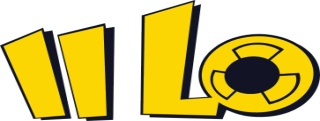              								   Gorzów Wlkp. ,……………..…………..r.Klasa: …………. Imię: ………………………………………………………… Drugie imię: ………………………………………………… Nazwisko: …………………………………………………… PESEL: …………………………………………………….. Niepełnosprawność: ………….Nr telefonu: …………………………………………………. Numer legitymacji szkolnej: …………………………………….. Dyrektor II Liceum Ogólnokształcącego  ul. Przemysłowa 22 66-400 Gorzów Wlkp.  WNIOSEK O WYDANIE M-LEGITYMACJIProszę o wydanie mLegitymacji szkolnej. Informuję, że zdjęcie w formacie .jpg (zdjęcie                     w  max. wielkość 5 MB)zostało przesłane na adres legitymacje2lo@op.pl ……………………………………                ( podpis rodzica / pełnoletniego ucznia )